Your recent request for information is replicated below, together with our response.Would you be able to send through information on the live scan process that age -disputed young people go through at police stations?In terms of Section 17 of the Act, this letter represents a formal notice that information is not held.By way of explanation, Scottish Police Authority (SPA) who deal with livescan/fingerprints is a separate organisation to Police Scotland. I suggest you re-direct your request to the SPA. For ease, I have provided you a link to the appropriate address.foi@spa.police.uk  If you require any further assistance, please contact us quoting the reference above.You can request a review of this response within the next 40 working days by email or by letter (Information Management - FOI, Police Scotland, Clyde Gateway, 2 French Street, Dalmarnock, G40 4EH).  Requests must include the reason for your dissatisfaction.If you remain dissatisfied following our review response, you can appeal to the Office of the Scottish Information Commissioner (OSIC) within 6 months - online, by email or by letter (OSIC, Kinburn Castle, Doubledykes Road, St Andrews, KY16 9DS).Following an OSIC appeal, you can appeal to the Court of Session on a point of law only. This response will be added to our Disclosure Log in seven days' time.Every effort has been taken to ensure our response is as accessible as possible. If you require this response to be provided in an alternative format, please let us know.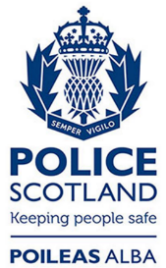 Freedom of Information ResponseOur reference:  FOI 23-3173Responded to:  03 January 2024